【日本文化礼仪】【Japanese cultural etiquette】一、基本信息课程代码：【2020303】课程学分：【2】面向专业：【日语专业】课程性质：【院级选修课】开课院系：国际教育学院日语系使用教材：教材【《日本礼仪文化》第一版，张继彤编著，清华大学出版社，2020年1月】课程网站网址：数艺B20-5：https://elearning.gench.edu.cn/webapps/blackboard/content/listContentEditable.jsp?course_id=_73137_1&content_id=_672539_1&crosscoursenavrequest=true数艺B20-6：https://elearning.gench.edu.cn/webapps/blackboard/content/listContentEditable.jsp?content_id=_672552_1&course_id=_73138_1&mode=reset日语B20-4，5https://elearning.gench.edu.cn/webapps/blackboard/content/listContentEditable.jsp?course_id=_73135_1&mode=reset&content_id=_672528_1&crosscoursenavrequest=true网工B20-1，2https://elearning.gench.edu.cn/webapps/blackboard/content/listContentEditable.jsp?content_id=_672520_1&course_id=_73134_1&mode=reset先修课程：【】二、课程简介本課は本科3年の選択授業である。本課では今後の日本への留学や、日本企業への就職などの実践的な場面で役に立ち、相手に好印象を与えることのできるマナーを、その場に適した方法で行うことを目標とする。そのため、様々な場面での日本のマナー(特に仕事上の)について、具体的な手順、例を挙げて紹介し、実践練習を通して身につけることを目的とする。また、それぞれのマナーの成り立ちを考えることで、日本人の考え方なども分析し、理解を深めることも目標とする。三、选课建议本課は日本語の本科3年第二学期に開設される。四、课程与专业毕业要求的关联性五、课程目标/课程预期学习成果六、课程内容本课程总课时为32学时，其中；理论学时为0，实践学时为32。七、课内实验名称及基本要求八、评价方式与成绩撰写人：         系主任审核签名：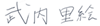 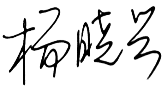 审核时间：2023.2.10专业毕业要求专业毕业要求关联LO11：LO111倾听他人意见、尊重他人观点、分析他人需求。LO11：LO112应用书面或口头形式，阐释自己的观点，有效沟通。LO21：LO211能根据需要自己确定学习目标，并设计学习计划。LO21：L0212能搜集、获取达到目标所需要的学习资源，实施学习计划、反思学习计划、持续改进，达到学习目标。LO31：LO311能听懂正常语速下的日语对话，根据语调和重音理解说话者的意图，能听懂语段内容，并提取信息和观点。LO31：LO312掌握正确的发音，能够使用日语进行交流与表达。LO31：LO313掌握日语阅读技能，包括细读、泛读、评读等能力，提高分析归纳、推理检验等逻辑思维能力。LO31：LO314了解日语写作的基础知识，摆脱汉语的思维方式，用地道的日语进行表情达意，具备必要的应用文写作技能。LO31：LO315了解并掌握翻译技巧，了解不同文体的语言特点和翻译方法，能使用中日两种语言进行各种翻译活动。LO32：LO321了解语言学的一般理论，以及语言学研究的发展与现状。LO32：LO322透彻分析日语语素、词汇及语法结构，能对语法现象进行分析归纳与总结。LO32：LO323了解日本文学史上不同时期的重要作家及其代表作品。LO32：LO324具备阅读、欣赏、理解日本文学原著的能力，掌握文学批评的基本知识和方法。LO33：LO331了解日本文化、社会和风土人情，认识中日文化差异。●LO33：LO332具有跨文化交际能力，掌握有效的认知、调控、交际策略和跨文化理解能力。●LO34：LO341掌握商务相关的基本理论知识，国家对外贸易方针、政策以及具备国际商务实务操作的技能和素质。LO34：LO342能够使用日语语言处理商务活动中的常规业务，能用中日文双语撰写外贸函电，填写国际贸易的单证，起草外贸合同。LO41：L0411遵纪守法：遵守校纪校规，具备法律意识。LO41：L0412 诚实守信：为人诚实，信守承诺，尽职尽责。LO41：LO413爱岗敬业：了解与专业相关的法律法规，充分认识本专业就业岗位在社会经济中的作用和地位，在学习和社会实践中遵守职业规范，具备职业道德操守。LO41：LO414身心健康，能承受学习和生活中的压力。LO51：L0511在集体活动中能主动担任自己的角色，与其他成员密切合作，共同完成任务。LO51：L0512 有质疑精神，能有逻辑的分析与批判。LO51：L0513 能用创新的方法或者多种方法解决复杂问题或真实问题。LO51：L0514了解行业前沿知识技术。LO61：LO611能够根据需要进行专业文献检索。LO61：LO612能够使用适合的工具来搜集信息，并对信息加以分析、鉴别、判断与整合。LO61：LO613熟练使用计算机，掌握常用办公软件。LO71：LO711爱党爱国：了解祖国的优秀传统文化和革命历史，构建爱党爱国的理想信念。LO71：LO712助人为乐：富于爱心，懂得感恩，具备助人为乐的品质。LO71：LO713奉献社会：具有服务企业、服务社会的意愿和行为能力。LO71：LO714爱护环境：具有爱护环境的意识和与自然和谐相处的环保理念。LO81：LO811具备外语表达沟通能力，达到本专业的要求。●LO81：LO812理解其他国家历史文化，有跨文化交流能力。●LO81：LO813有国际竞争与合作意识。序号课程预期学习成果课程目标（细化的预期学习成果）教与学方式评价方式1LO331了解日本文化、社会和风土人情，认识中日文化差异主に教科書の各課から、日本のマナーについて理解を深める课堂朗读会话练习课堂发表2LO332具有跨文化交际能力，掌握有效的认知、调控、交际策略和跨文化理解能力日本文化での考え方などの背景を理解し、異文化交流に活かす课堂朗读会话练习课堂发表3LO811具备外语表达沟通能力，达到本专业的要求各課のテーマでよく使われる表現を学び、実践練習で身につける课堂朗读会话练习课堂发表4LO812理解其他国家历史文化，有跨文化交流能力様々なマナーについて知識を増やし、実践的な練習で定着を図る课堂朗读会话练习课堂发表单元内容知识点构成教学重难点理论课时实践课时1第十章　話すことでよい人間関係を作る日本人のコミュニケーションでの特徴(あいづち、感謝をこまめに表す)を紹介し、理解を深める教科書内容、pptで補足内容の理解、問題形式での確認022第十一章　付き合い方のコツ日本人のコミュニケーションでの特徴(婉曲表現、謝罪表現の多用)を紹介し、理解を深める教科書内容、pptで補足内容の理解、問題形式での確認023第十二章　食事のマナー、第十三章　贈り物のマナー食事のマナー、贈り物のマナーを教科書を中心に紹介、pptで補足教科書内容、pptで補足内容の理解、問題形式での確認024第十四章　お見舞いのマナー第十五章　公衆のマナーお見舞いのマナー、公衆のマナーを教科書を中心に紹介、pptで補足既習内容の確認205第一週～第四週の復習Pptを中心に問題形式で各章を確認、pptで補足補足教科書内容、pptで補足内容の理解、問題形式での確認206第一章　印象を決める身だしなみ印象を決める身だしなみを教科書を中心に紹介、pptで補足、教科書内容、pptで補足内容の理解、問題形式での確認027第二章　就職活動を成功させるコツ就職活動を成功させるコツを教科書を中心に紹介教科書内容、pptで補足内容の理解、問題形式での確認028第三章　潤滑油としてのあいさつ潤滑油としてのあいさつを教科書を中心に紹介、pptで補足教科書内容、pptで補足内容の理解、問題形式での確認209第四章　職場での言葉遣い第五章　職場でのよい人間関係やマナー職場での言葉遣い、職場でのよい人間関係やマナーを教科書を中心に紹介、pptで補足教科書内容、pptで補足内容の理解、問題形式での確認0210第六章　電話対応①電話対応を教科書を中心に紹介、pptで補足(敬語・ビジネス表現重点)教科書内容、pptで補足内容の理解、問題形式での確認0211第六章　電話対応②電話対応を教科書を中心に紹介、pptで補足(敬語・ビジネス表現重点)教科書内容、pptで補足内容の理解、問題形式での確認0212第六週～第十一週の復習Pptを中心に問題形式で各章を確認、補足既習内容の確認2013第七章　ビジネス文書の書き方①ビジネス文書の書き方を教科書を中心に紹介、pptで補足(社内、社外、文書、メールの形式違い)教科書内容、pptで補足内容の理解、問題形式での確認2014第七章　ビジネス文書の書き方②ビジネス文書の書き方を教科書を中心に紹介、pptで補足(敬語、ビジネス表現)教科書内容、pptで補足内容の理解、問題形式での確認2015第八章　接遇のマナー、第九章　訪問のマナー接遇のマナー、訪問のマナーを教科書を中心に紹介、pptで補足教科書内容、pptで補足内容の理解、問題形式での確認2016期末考试期末試験既習内容の確認20序号各阶段名称实践主要内容实验类型天数/周数备注1第十章　話すことでよい人間関係を作る、第十一章　付き合い方のコツ日中のコミュニケーションでの特徴を比較し、話し合う综合型二周2第十二章　食事のマナー、第十三章　贈り物のマナー食事、贈り物のマナーについて日中の比較をし、話し合う综合型一周3第一章　印象を決める身だしなみ姿勢、歩き方の実践综合型一周4第二章　就職活動を成功させるコツ面接の流れの実践综合型一周5第四章　職場での言葉遣い、第五章　職場でのよい人間関係やマナー各場面でのRP(敬語、ビジネス表現への変換を中心に)综合型一周6第六章　電話対応①②各場面での電話対応の実践综合型二周总评构成（1+X）评价方式占比1笔试60%X1笔试15%X2笔试10%X3笔试15%